Акция «Подари ребенку радость»11 декабря мы, молодые специалисты, отправились в ОГБУСО «Комплексный центр социального обслуживания населения г. Саянска». На пороге нас встретил директор Бондаренко Оксана Валерьевна. Для нас Оксана Валерьевна провела экскурсию по всему центру, рассказала, что центр состоит из двух отделений: 1) отделение диагностики и социальной реабилитации. 2) отделение для детей с физическими недостатками.После экскурсии мы пошли знакомиться с детьми. Ребята, в возрасте от 4 лет до 15 лет, встретили нас с радостью. Мы познакомились и рассказали зачем пришли к ним в гости. В преддверии Нового года мы с ребятами решили сделать новогодние открытки. После того как открытки были готовы, мы подарили детям сладкие подарочки.На прощание дети нам сказали, что будут нас всегда рады видеть.Благодарим администрацию «Комплексный центр социального обслуживания населения г. Саянска» за предоставленную возможность пообщаться с детьми.Князева Любовь, социальный педагог МБОУ СОШ №7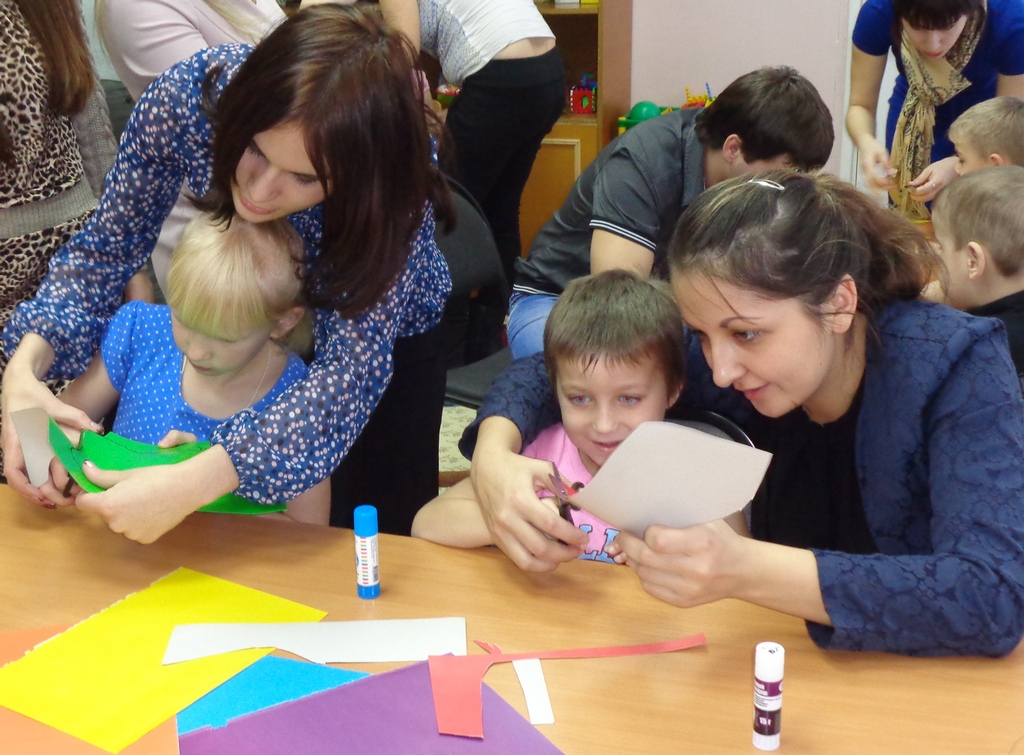 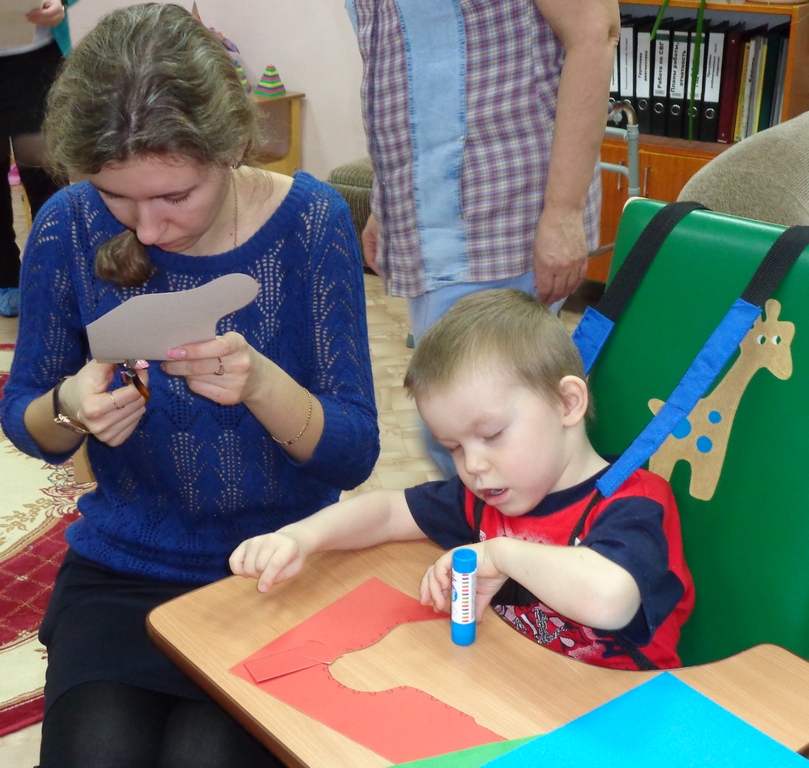 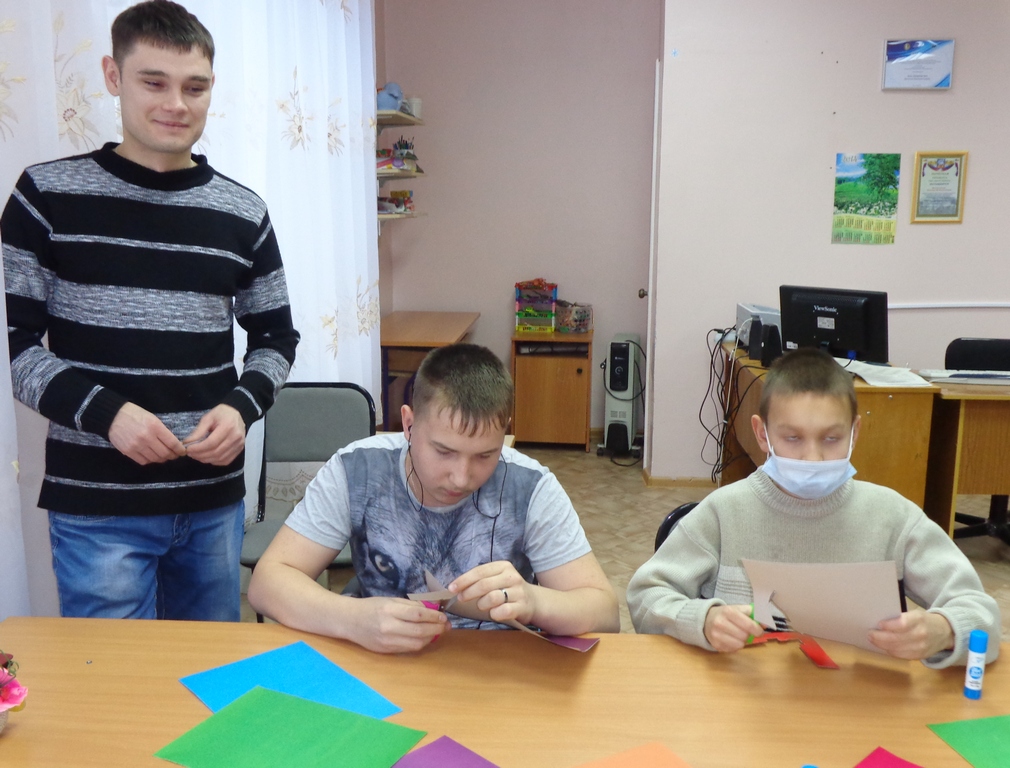 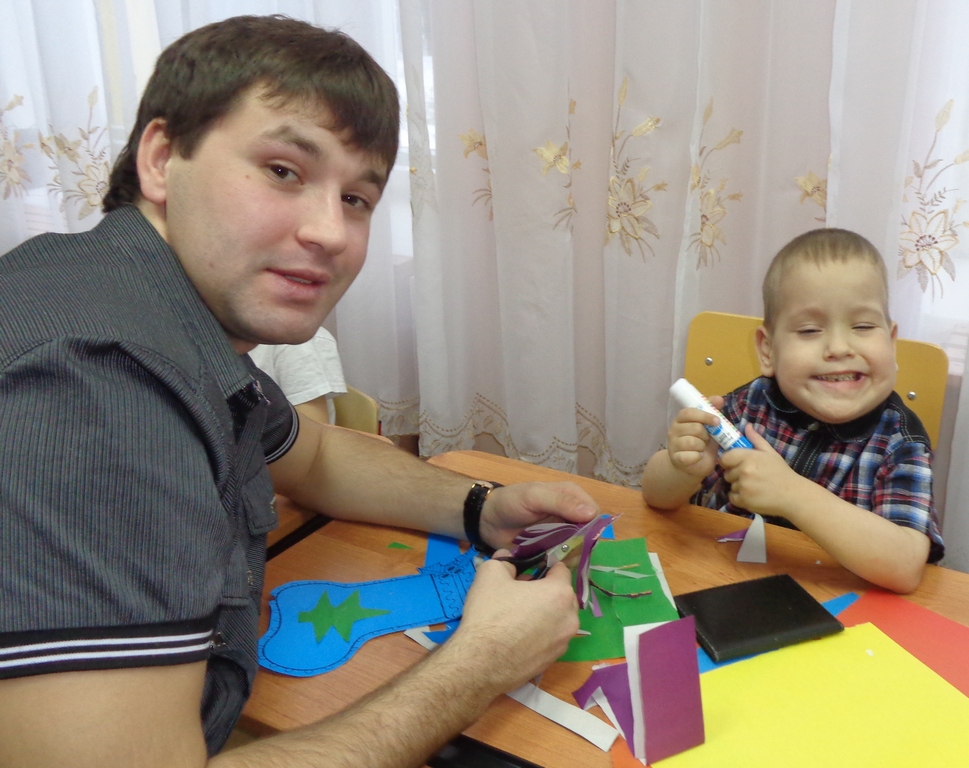 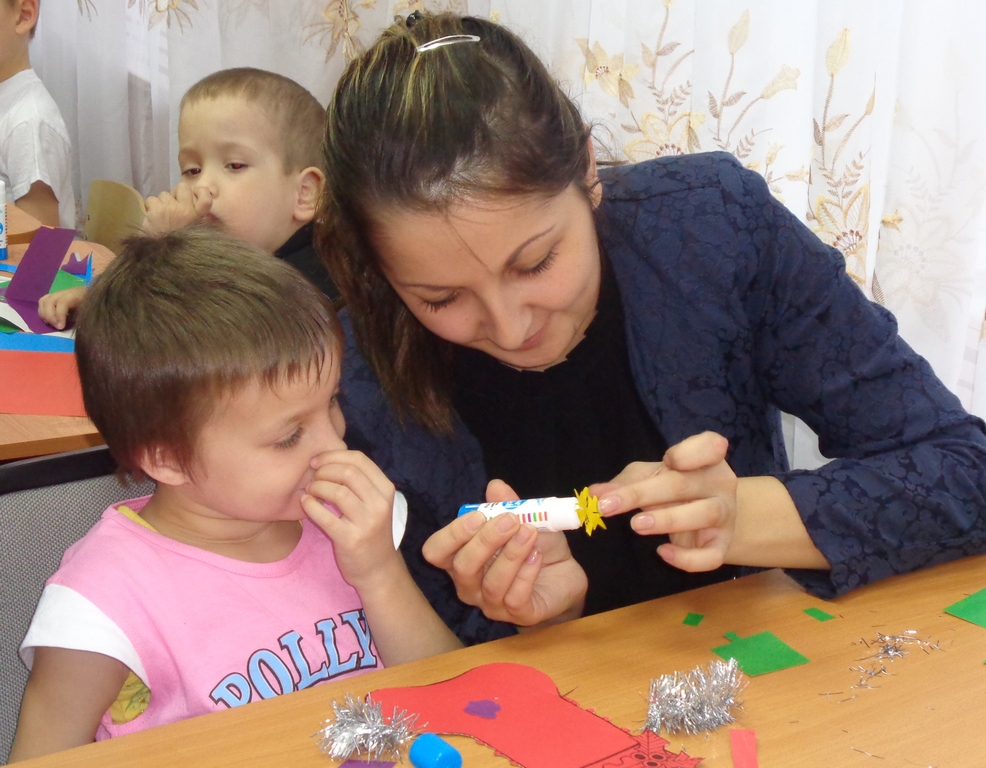 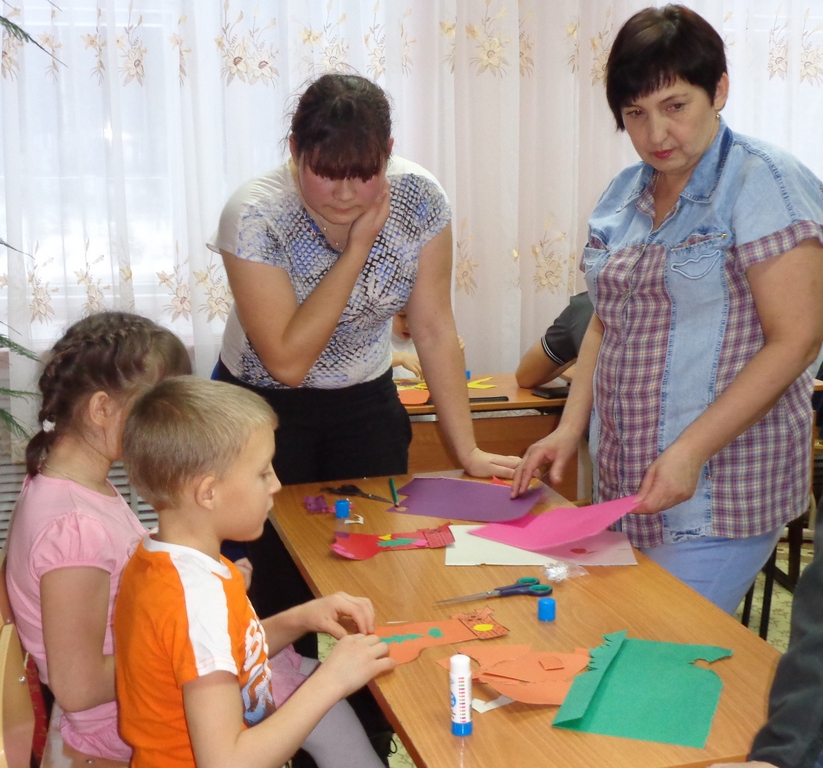 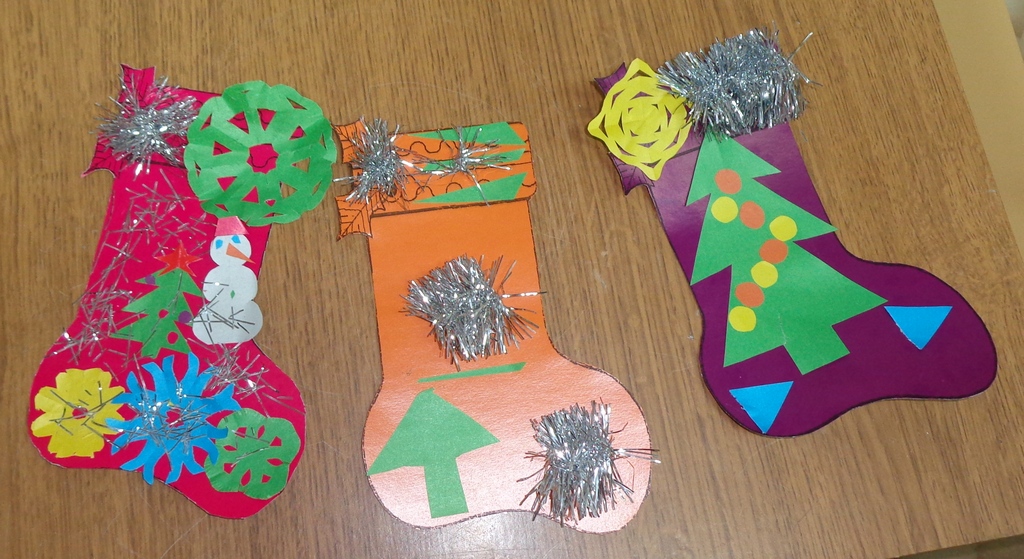 